‏‏‏י"א שבט תשע"ז‏07 פברואר 20175לכל המעוניין/תשלום רב,הנדון: מאגר מחווי דעה להערכת הצעות מחקר שאינן ממוסד אקדמי בישראלפנייה זו מיועדת להקמת מאגר של חברי/ות סגל בכיר במוסדות להשכלה גבוהה המוכרים על ידי המל"ג, אשר עוסקים/ות במחקר בחינוך, בפסיכולוגיה או בתחומים משיקים והנכונים/נכונות לבחון את העמידה של הצעות מחקר וכלי מחקר, שאינם של סטודנטים או של חברי סגל ממוסדות אקדמיים ישראליים, בדרישות (בסטנדרטים) המקובלות במוסדות להשכלה גבוהה בארץ. חוות הדעת הנדונה נועדה לצירוף, במקרים שלעיל, לבקשה להיתר מלשכת המדען הראשי לביצוע פעילות מחקרית במסגרות שבפיקוח משרד החינוך או באמצעותן של המסגרות הנ"ל. בהמשך למכתבי זה מובא, לעיונך, הטופס שמיועד למילוי על ידי מחווי הדעה.  בהקשר זה יצוין עוד כי:מעבר לתנאי שלעיל  בנוגע לדרגתו/ה האקדמית של מחווה דעה, נקבעו שני תנאים נוספים להכללה במאגר הנדון: 
(1) הסכמה לכך, שקביעת גובה התשלום עבור המצאת חוות הדעת תתבסס על תעריפי החשכ"ל; 
(2) הסכמה להכין את חוות הדעת בפרק זמן שסביר, בהתחשב במטרת הפעולה עבור מגיש/ת הבקשה.כל הפעולה, החל מבחירת מחווה הדעה (מתוך המאגר) , פנייה אליו/ה, התקשורת מולו/ה, התשלום עבור שעות עבודתו/ה והמצאת ההצעה וחוות הדעת ללשכת המדען הראשי ייערכו על ידי מגיש/ת הבקשה להיתר ובאחריותו/ה בלבד, ללא מעורבותה של לשכת המדען הראשי. 
אם הינך מעוניין/ת להיכלל במאגר מחווי הדעה הנדון בתנאים שלעיל, אנא מלא/י פרטיך בטופס המקוון, שאליו מוביל קישור זה:  https://docs.google.com/forms/d/e/1FAIpQLSdOS0tHU78leTO24zqumrRyVqQUWryBIJ0UlYwE4QP5NMae7w/viewform                                                             בברכה,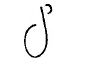 		    רנה אוסיזון    מרכזת בכירה (בקרה ומעקב)העתק: ד"ר איתי אשר, מ"מ המדען הראשי, משרד החינוךטופס לסיכום הערכת ההיבטים  המתודולוגיים של הצעת מחקר על פי נוהלי משרד החינוך לפעילות מחקרית במערכת החינוך, לצורך קבלת היתר לביצוע  הפעילות הנ"ל , עליה לעמוד, בין היתר, בדרישות (בסטנדרטים) המקובלות במוסדות להשכלה גבוהה בארץ לביצוע מחקר מדעי. 
כותרת הצעת המחקר שהוערכה...........................................................האחראי/ת/ם לפעילות המחקרית המתוכננת ......................................... ....................................................................................................פרטי המעריך/ה:שם פרטי ושם משפחה: ______________________________________
כתובת דוא"ל: ____________________ טלפון: __________________שם המוסד האקדמי: ________________________________ הפקולטה/המחלקה/החוג:_________________________________
הדרגה האקדמית של המעריך/ה: _______________________	הצהרת המעריך/ה:- הנני בעל/ת ניסיון מוכח בביצוע מחקרים בנושאים בהם עוסקת ההצעה ובשימוש בשיטות מחקר ו/או בכלים הרלוונטיים לביצוע הפעילות המחקרית. 	
- לא קיים חשש לניגוד עניינים בכל הקשור להיותי המעריך/ה של  הצעת המחקר הנדונה שעלול להטות את חוות דעתי באופן לא ראוי. 
- ידוע לי כי לשכת המדען הראשי שומרת לעצמה את הזכות להעביר טופס זה, לאחר השמטת הפרטים המזהים שלי ושל מגיש ההצעה, לבחינת חבר/י סגל בכיר/ים אחר/ים במוסד/ות להשכלה גבוהה, ו/או של גורם אחר, לצורך בקרה על נוהל משרד החינוך. חתימה: _______________________                          תאריך: ______________ההערות שניתנו על ההצעה והתיקונים שבוצעו בה 
4.	הערכה כללית של ההצעה בגרסתה הסופית:  ____________________________________________________________
____________________________________________________________
____________________________________________________________
____________________________________________________________

חתימת המעריך/ה: _______________________                תאריך: ______________הרכיב בהצעה  פירוט ההערות שהוצגו למגיש/ת ההצעה ותיקונים שבוצעו על ידו/ה, אם בוצעו  פירוט ההערות שהוצגו למגיש/ת ההצעה ותיקונים שבוצעו על ידו/ה, אם בוצעו  הרקע התיאורטי והאמפירי הנבדקים, המדגם ושיטת הדגימהמערך המחקר, כולל ההתערבות, אם מתוכננתהליך איסוף המידע כלי המחקרהכלי/אפיון הכליפירוט ההערות והתיקונים שבוצעו בנוגע לכלי  כלי המחקרכלי המחקרכלי המחקרכלי המחקרכלי המחקרכלי המחקרכלי המחקרכלי המחקרהערה נוספת בנוגע להצעה